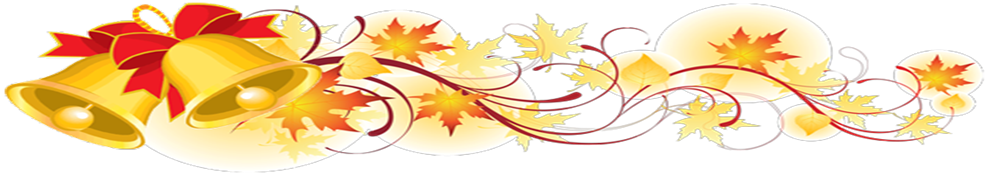 VILKAVIŠKIO VAIKŲ LOPŠELIS-DARŽELIS „PASAKA“TVIRTINUDirektorėDainora Daniliauskienė2018-08-312018 M. RUGPJŪČIO-RUGSĖJO MĖNESIŲ VEIKLOS PLANAS2018-08-31Vilkaviškis________________________________Eil. Nr.Renginio pavadinimasDataAtsakingasBendrųjų ir vadybinių kompetencijų tobulinimas. Edukacija.Bendrųjų ir vadybinių kompetencijų tobulinimas. Edukacija.Bendrųjų ir vadybinių kompetencijų tobulinimas. Edukacija.Bendrųjų ir vadybinių kompetencijų tobulinimas. Edukacija.Mokytojų tarybos posėdis. 2018-2019 m. m. veiklos aptarimas, ugdytinių vertinimas, gairės kitiems mokslo metams31 d.10 val.DirektorėDainora DaniliauskienėDirektorės pavaduotoja ugdymuiVilija BulevičienėBendrojo ugdymo metodikos grupės pasitarimas5 d.10 val.Direktorės pavaduotoja ugdymuiVilija BulevičienėGrupės auklėtojaLina BlažaitienėVaiko gerovės komisijos posėdis dėl individualių ugdymo planų ir tvarkaraščių 2018-2019 mokslo metams.11 d.10 val.Direktorės pavaduotoja ugdymuiVilija BulevičienėŠvietimo pagalbos specialistaiSpecialiojo ugdymo metodinės grupės pasitarimas14 d.10 val.Direktorės pavaduotoja ugdymuiVilija BulevičienėGrupės auklėtojaJanina ŽvingilienėEuropos judėjimo savaitėSmagi rytinė mankšta      17 d.       18 d.      19 d.     7.30          20 d.      21 d.Grupių auklėtojosVida GrigaitienėDaiva BurdziliauskienėJanina ŽvingilienėDaiva BurdulienėJolanta GaleckienėOlimpinio ugdymo projektas „Visi skirtingi – visi lygūs sporte“ Vilkaviškio lopšelyje-darželyje „Buratinas“ sporto festivalis „Žaidynės mažiems ir dideliems“26 d.10 val.„Pelėdžiukų“ grupės auklėtojosDaiva BurdulienėJolanta GaleckienėeTwinning projektas „Darželis ir šeima –  du vaiko gyvenimą formuojantys pasauliai!“Rugsėjo-birželio mėn.Grupių auklėtojosDaiva BurdulienėLina BlažaitienėRenginiai, projektinė veikla.Renginiai, projektinė veikla.Renginiai, projektinė veikla.Renginiai, projektinė veikla.Šventinis rytmetis „Pasisupt ant debesų“3 d.9.30 val.Meninio ugdymo pedagogėEdita AndriulionienėGrupių auklėtojosBendradarbiaujančių grupių renginys „Rudeninė mandala“20 d. 10 val.Meninio ugdymo pedagogėNeringa MikulytėGrupės auklėtojosVida GrigaitienėRita RomanenkienėKonsultavimas, informavimas, veiklos stebėsena.Konsultavimas, informavimas, veiklos stebėsena.Konsultavimas, informavimas, veiklos stebėsena.Konsultavimas, informavimas, veiklos stebėsena.Individualios pedagogų konsultacijos kvalifikacijos tobulinimo (si), programų rengimo, gerosios patirties sklaidos klausimaisVisą mėnesįDirektorėDainora DaniliauskienėDirektorės pavaduotoja ugdymuiVilija BulevičienėAtaskaitos, žinios, informacija.Ataskaitos, žinios, informacija.Ataskaitos, žinios, informacija.Ataskaitos, žinios, informacija.Pateikti duomenis Mokinių registre ir suformuoti mokymo lėšų poreikį 2019 metamsIki 4 d.DirektorėDainora DaniliauskienėSpecialiojo ugdymo grupių vaikų lankymo suvestinės pateikimas31 d.Direktorės pavaduotoja ugdymuiVilija BulevičienėVaikų lankomumo apskaitos tabelių suvestinė31 d.Direktorės pavaduotoja ugdymuiVilija BulevičienėGrupių auklėtojosSocialines pašalpas gaunančių šeimų sąrašo pateikimas31 d.Socialinė pedagogėEdita MozūraitienėRefleksija.Refleksija.Refleksija.Refleksija.Pasidalijimas gauta informacija iš kursų, seminarų, mokymųVisąmėnesįDirektorėDainora DaniliauskienėDirektorės pavaduotoja ugdymuiVilija Bulevičienė